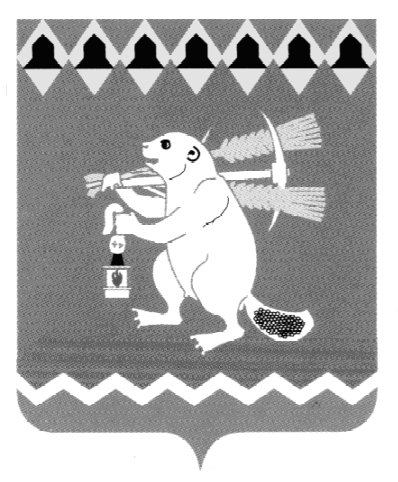 Артемовский городской  округТерриториальный орган местного самоуправления села Лебедкинос подведомственной территорией населенных пунктов:поселок  Боровской,  поселок  Каменка,  поселок  Среднеборовской,  село  Антоново,  село  Бичур  Р А С П О Р Я Ж Е Н И Е06.04. 2017                                                                                                           № 10О  проведении месячника  по  наведению  чистоты  и  порядка  на  территории  Территориального  органа  местного самоуправления  села  Лебедкино      В  соответствии  со  статьями  21,22 Федерального закона  от  30.03.1999 № 52-ФЗ «О  санитарно – эпидемиологическом  благополучии  населения ( с  изменениями от  30.12.2001 г), Федеральным  законом  от 06.10.2003 № 131-ФЗ «Об общих принципах организации местного самоуправления в Российской Федерации»  (с  изменениями, внесенными  Федеральными  законами),  подпунктом  6  п.8  Положения о Территориальном  органе  местного села Лебедкино1.Провести  на  территории Территориального  органа  местного  самоуправления  села  Лебедкино  месячник  по наведению  чистоты  и  порядка  в  период  с  20.04.2017  по 22.05.2017 года.  2. Утвердить  План  мероприятий по проведению   месячника по  наведению  чистоты  и  порядка  на   территории Территориального органа местного самоуправления  села  Лебедкино (Приложение).3. Рекомендовать  руководителям  предприятий  и  организаций  независимо от  организационно-правовой  формы  собственности,  провести  в  коллективах  и  среди  населения  организационную  работу  по  санитарной очистке  закрепленных  территорий.    3. Распоряжение  опубликовать в газете «Артемовский рабочий» и разместить на официальном сайте Артемовского городского округа в информационно-телекоммуникационной сети «Интернет».    4.  Контроль за исполнением  распоряжения оставляю за собой.Председатель                                                                                        С.Н.Ситников                                                                                       Приложение  к  распоряжению                                                                                   Председателя ТОМС с.Лебедкино                                                                                №  10  от  06.04.2017ПЛАНмероприятий  по  проведению  месячника  по  наведению  чистоты  и  порядкана  территории Территориального органа  местного  самоуправления  села  Лебедкино  в  период  с  20.04.2017  по  22.05.2017 года.№ п/п                Наименование  мероприятия              Срок1Проведение  разъяснительной  работы  с  индивидуальными  предпринимателями, населением, ПСХК «Лебедкинский»,ДК  с.Лебедкино, ФАП  с.Лебедкино,  ПЧ-16/2 ,МУП  «Лебедкинское  ЖКХ, МБОУ  СОШ  № 19 о  необходимости  организованно  провести  уборку  на  отведенных и  прилегающих  территориях.До  30.04.20172Уборка  кюветов и  придорожных  полос  от  мусорапостоянно3Ликвидация  несанкционированных  свалокДо  20.05.20174Уборка, побелка, покраска  памятников  воинам  ВОв 1941-1945 гг.До  01.05.20175Уборка  кладбища:С.ЛебедкиноС.АнтоновоС.БичурДо  11.05.20176Повсеместное  проведение  субботников  всех  предприятий  и  организаций  на  территории ТОМС  села  ЛебедкиноДо  01.05.2017